Chapter 5 Motion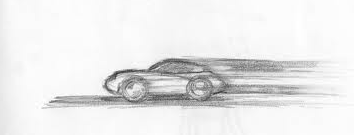 Vocabulary Review Section 1 – Describing Motion____________________ is a change in an object’s position relative to a reference point _____________________ is a chosen point used to determine an object’s position _____________________ has an SI unit of meters_____________________ the distance and direction of the object’s change in position _______________________ a type of arrow that has both direction and magnitude______________________ is the distance an object travels per unit of time _______________________ a type of speed where you neither speed up or slow down _______________________ a speed that is not constant_________________________ a type of changing speed that is described as the total distance divided by total time________________________ a type of changing speed that is shown at a specific point in time _______________________________ a type of graph used to describe motion in units of meters per second Section 2 – Velocity & Momentum ______________________ includes the speed of an object and the direction of its motion______________________ the product of an object’s mass and velocity ________________________ have been drifting apart in a motion known as continental drift Section 3 – Acceleration _______________________ is the rate of change of velocity ________________________ a type of graph that can be used to measure acceleration (usually in meters/second divided by seconds)__________________________________ a type of acceleration towards the center of a curved or circular path 